AccesosAcceder el sistema Profesor y estudiantes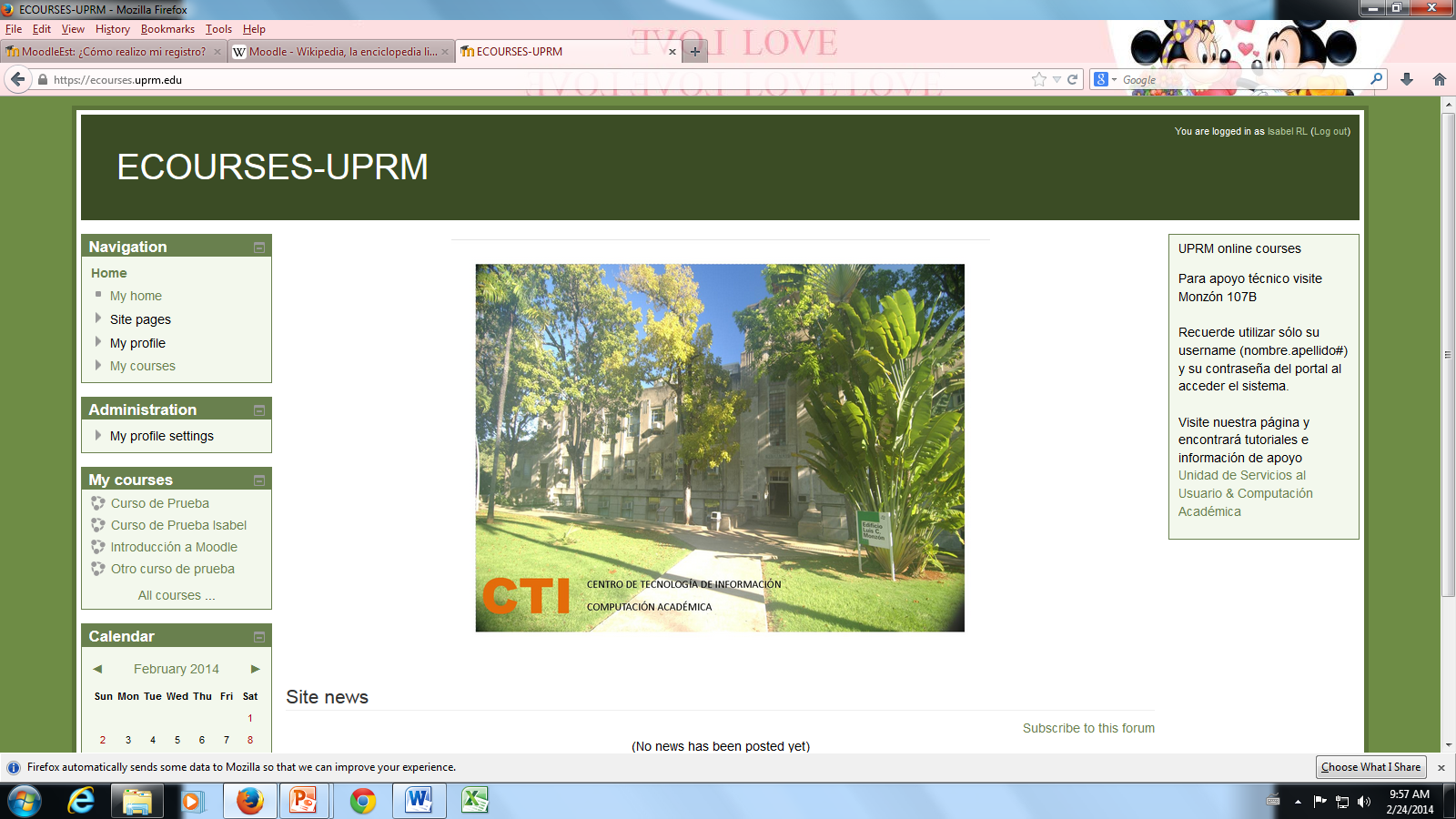 Acceder un cursoElementos pricipales de la pantalla principalTurn editing onCambio títulos de tópicos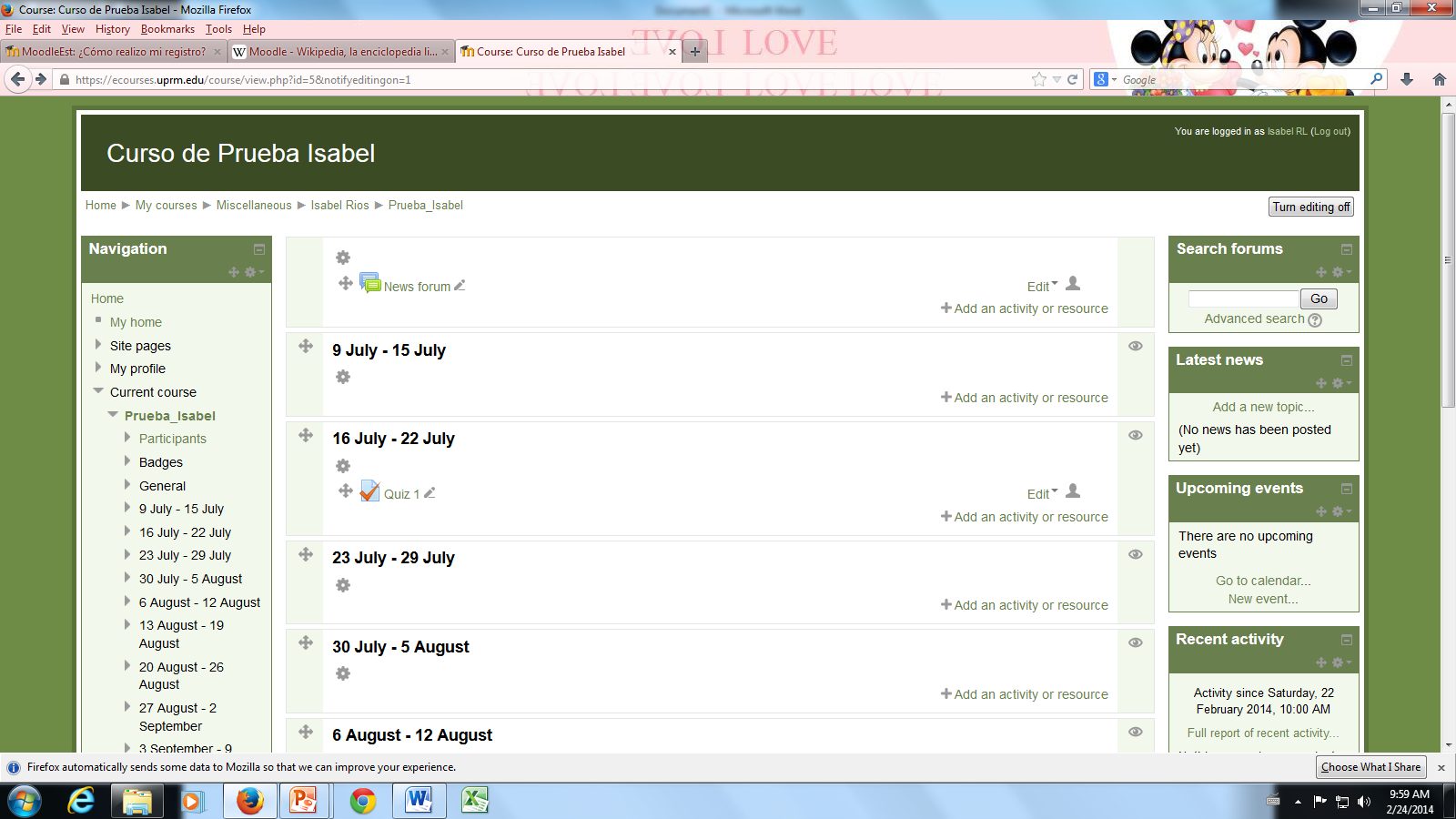 Menús por elemento actividades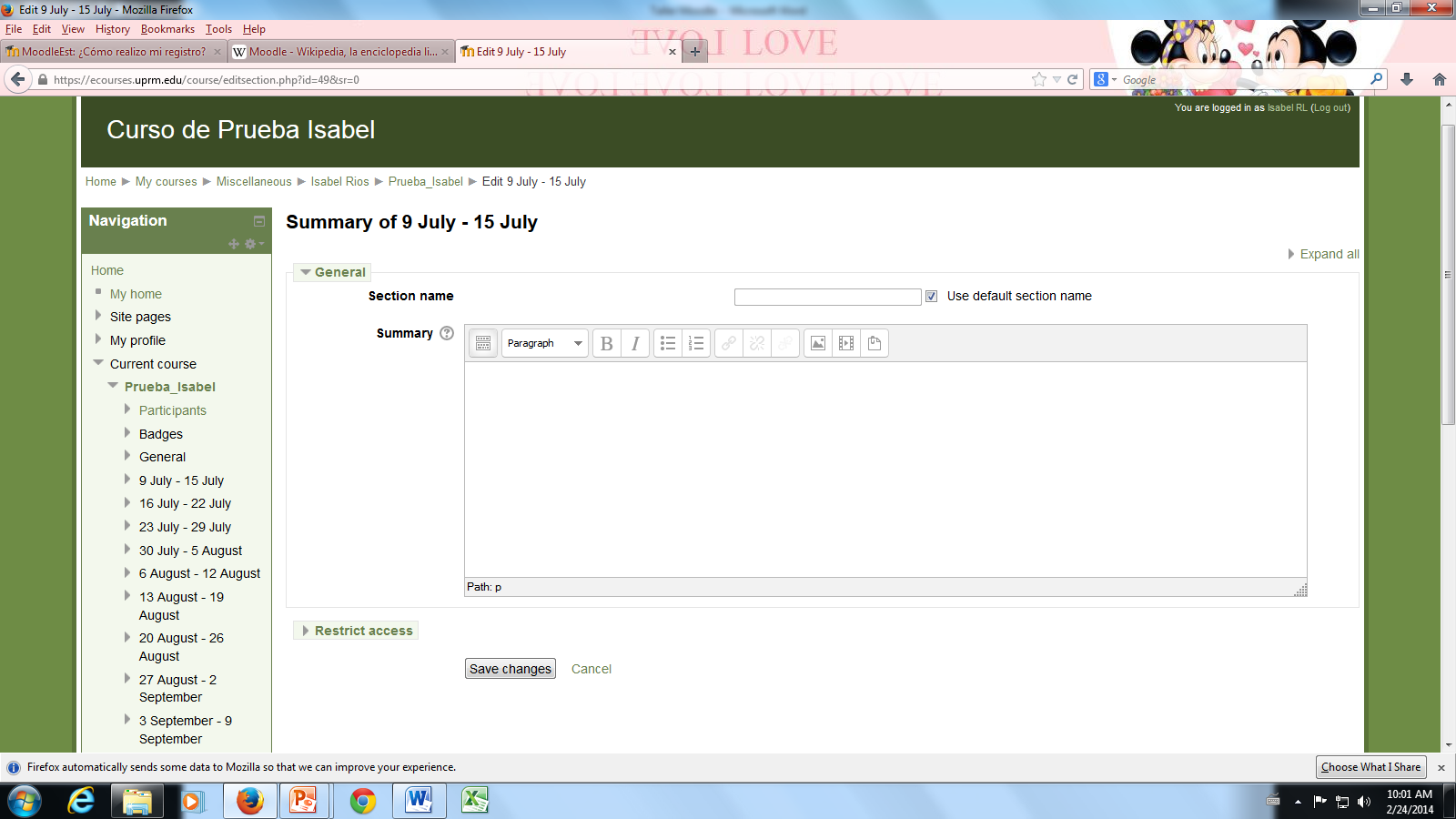 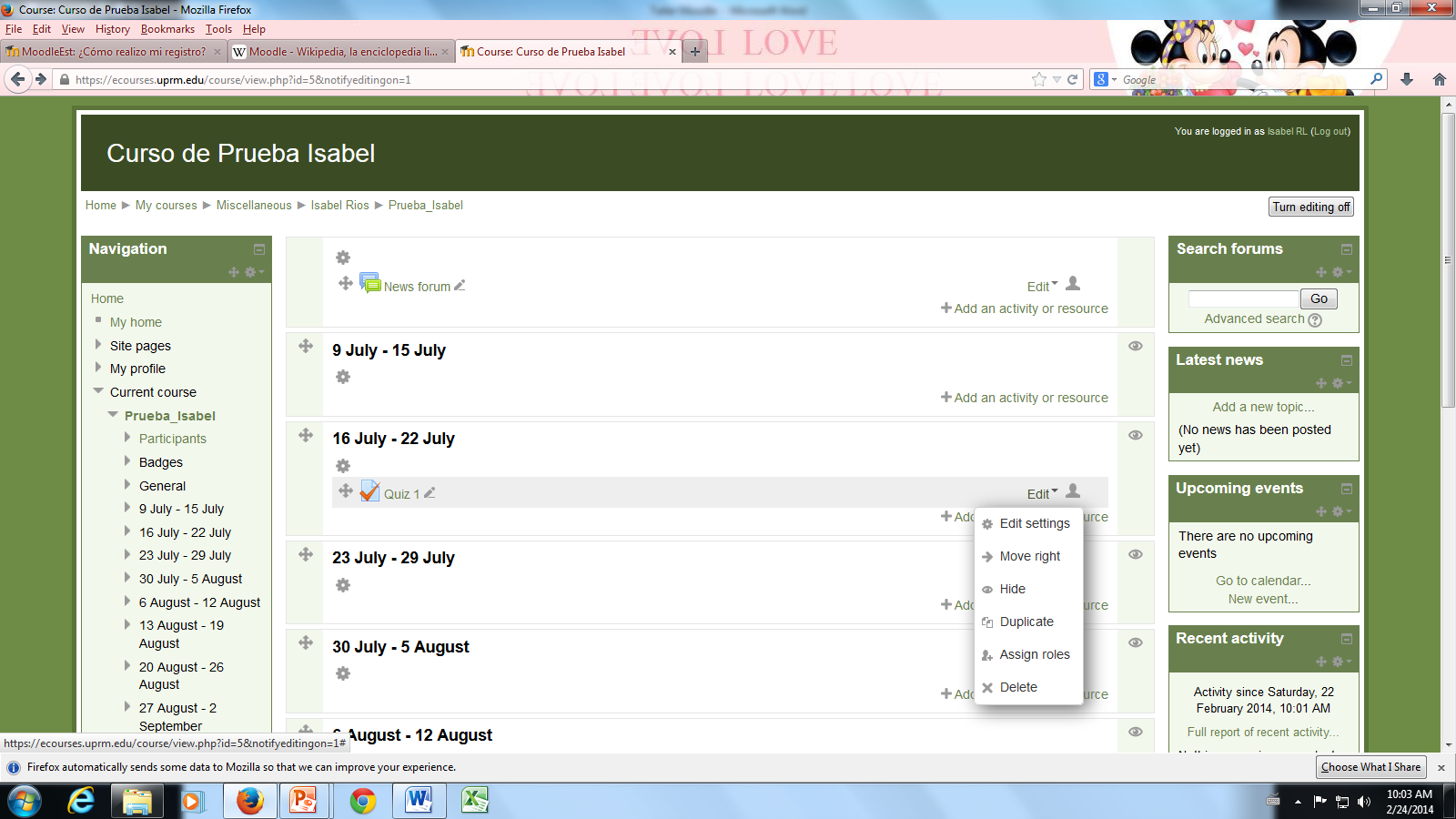 Cambio de posición de elementos de la pantallaMy Profile setting al final de la pantalla a la izquierda. Editar el profile incluir foto e información personal si lo desea.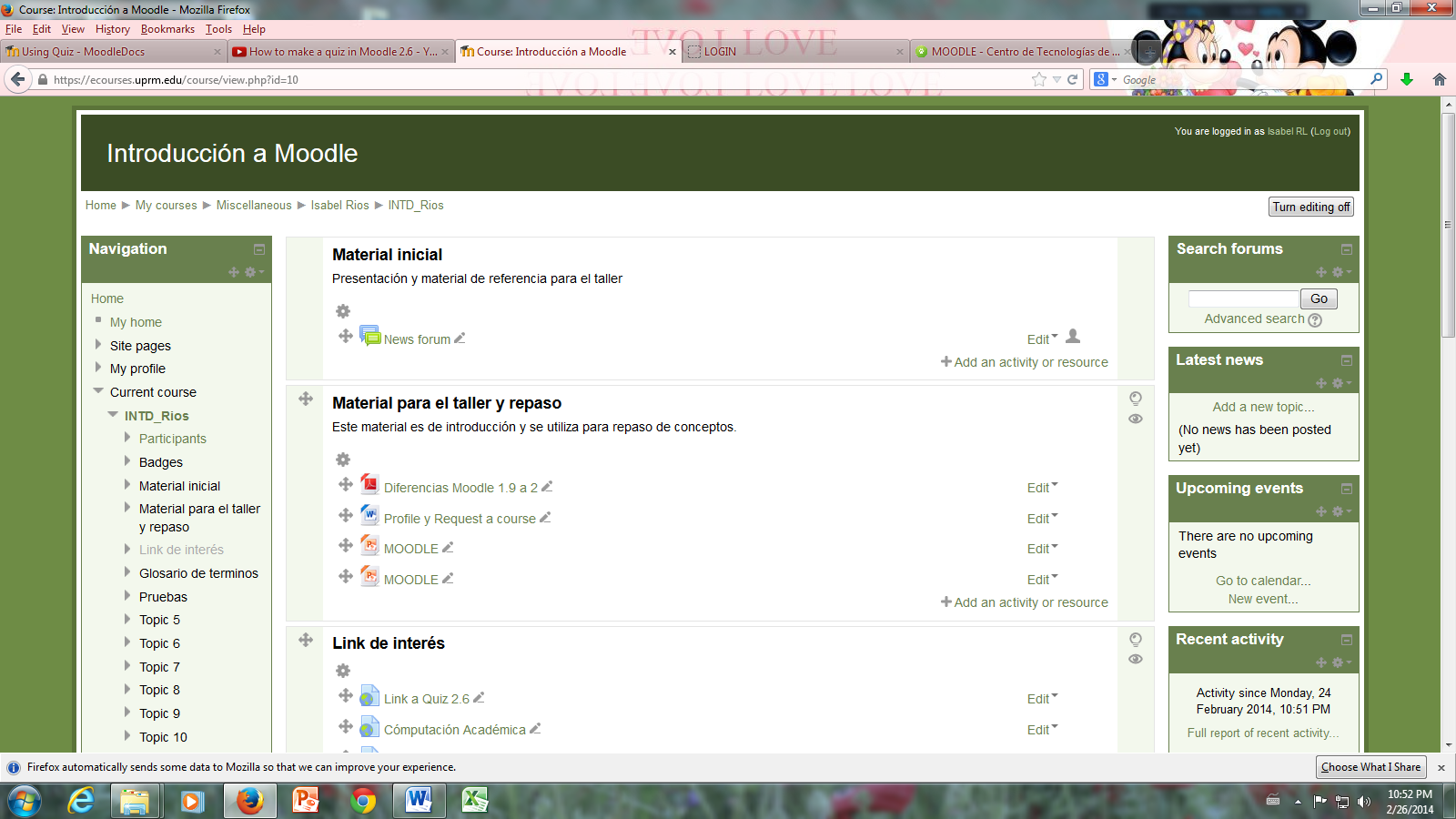 High light el tópico como el corriente o esconderlo.  Highligth está disponible sólo en Topic format.Añadir material y archivos (Drag and Drop)Elementos principales de la configuración del curso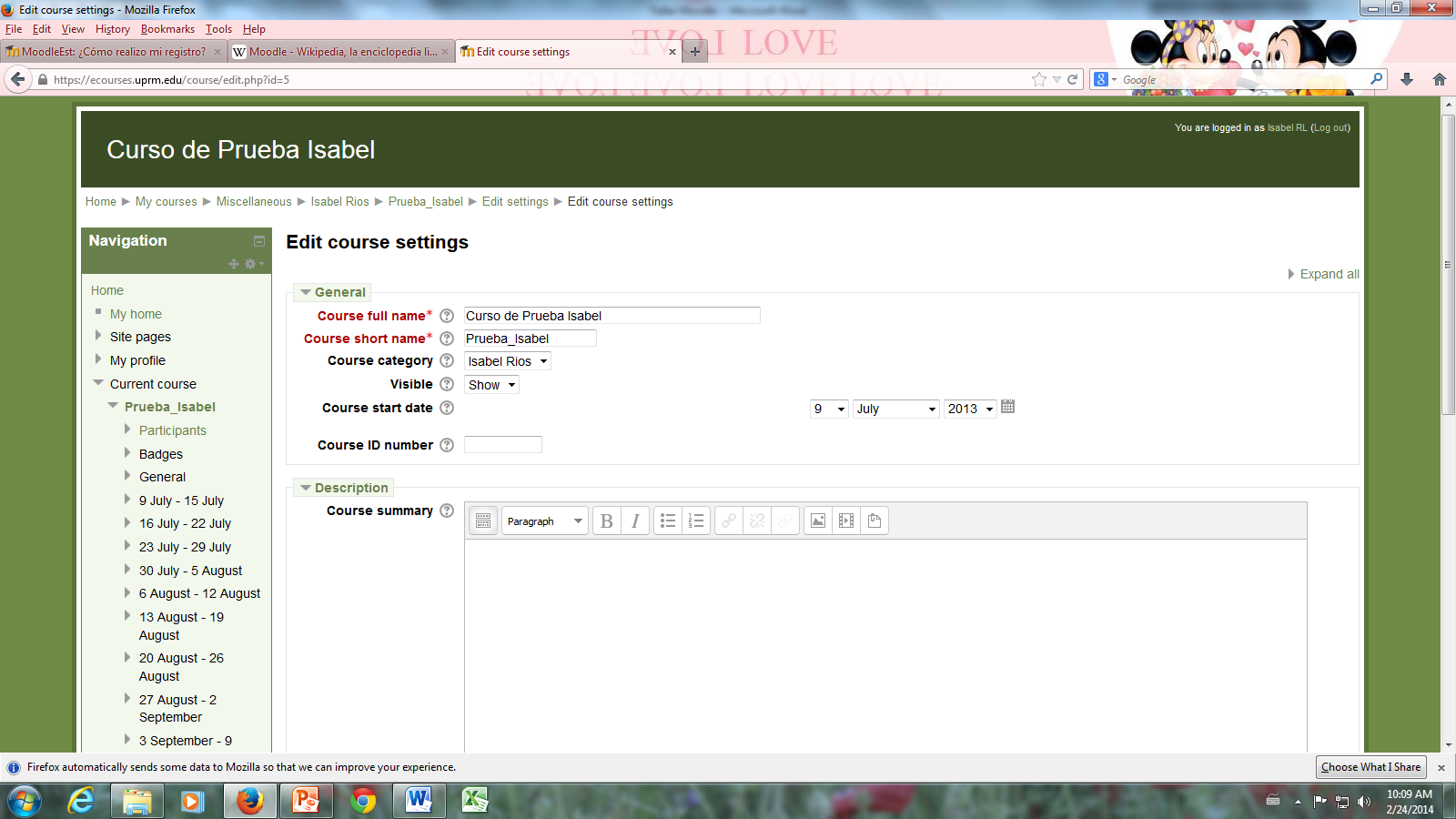 Puede cambiar el FULL COURSE NAME pero no debe cambiar el corto.  Es nuestra guía.Course FormatFormatNumber of sections Guest Access default es  NO Si me preguntan por grupos bajo Usuarios, Grupos se crean los grupos.Backup, restore y ResetAsignacionesEscojo la opción de asignación le añado los archivos y creo los links con los embeded files.  Luego si quiero subir más archivos me voy por la opción en la ventana de escoger archivo en el hiperlink y hago un upload normal.  Me aparecerán en embeded.Hyperlinks (Direcciones y videos)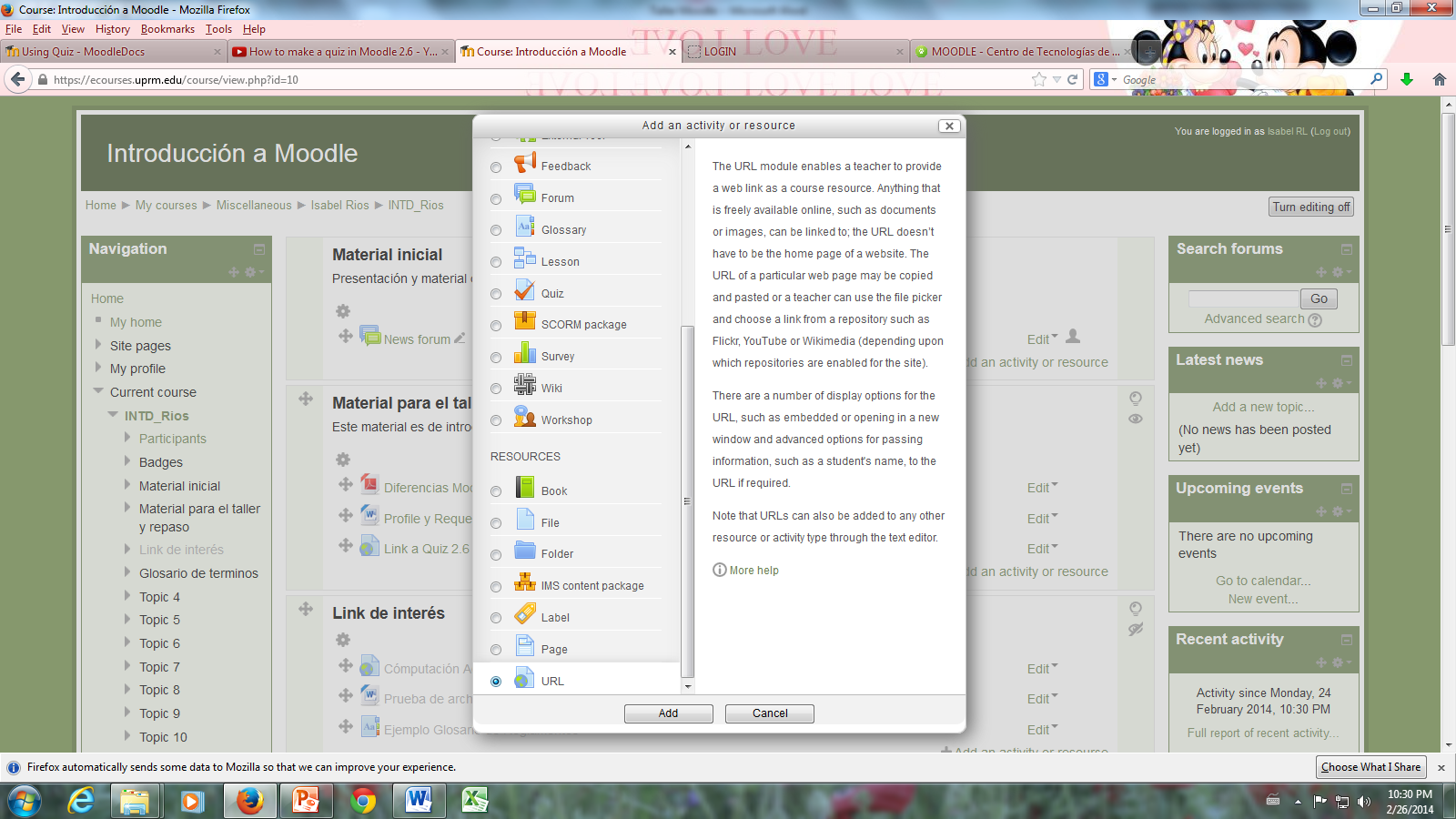 Escoger la opción de hyperlink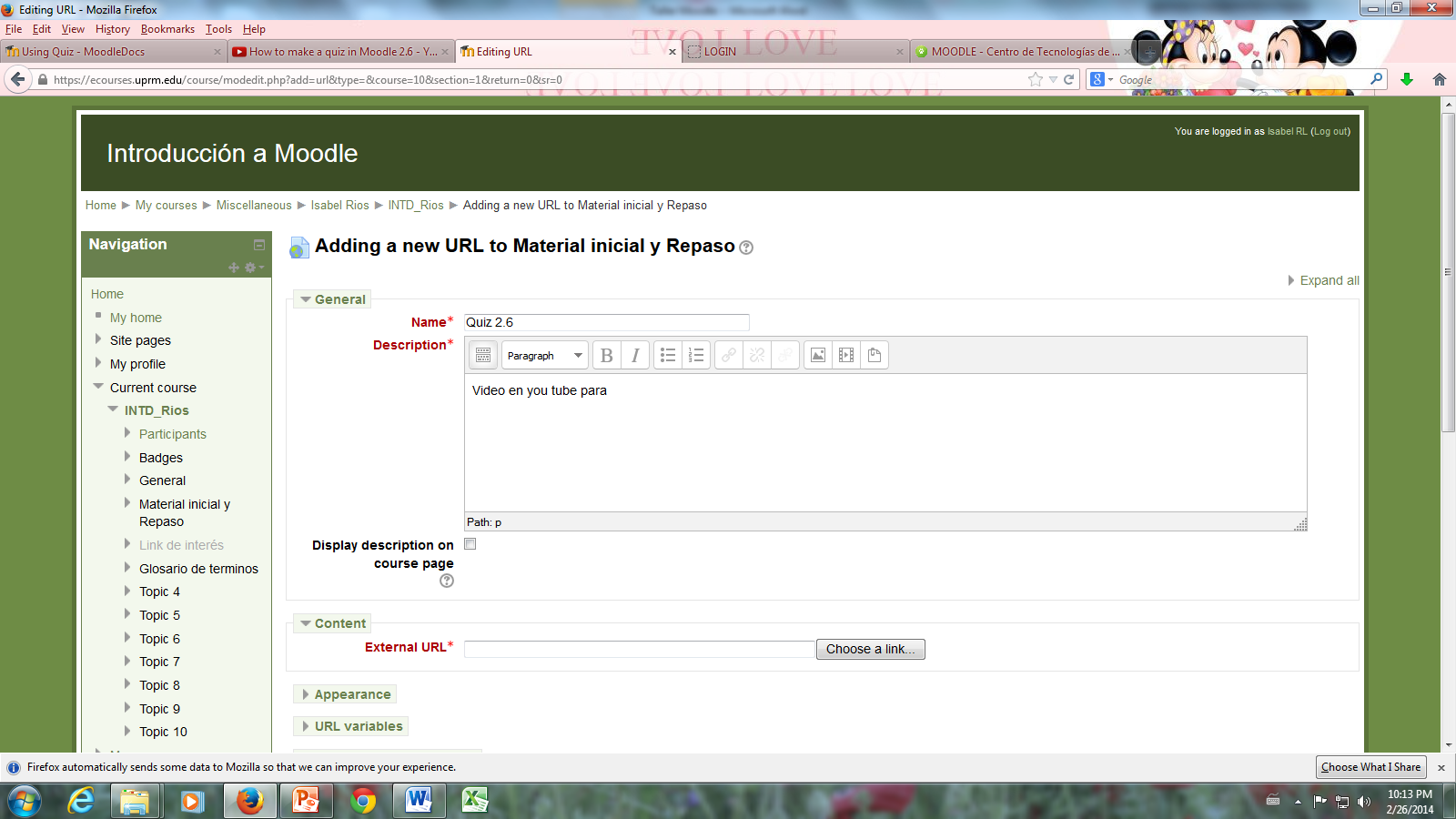 Nombre y descripción del hyperlink.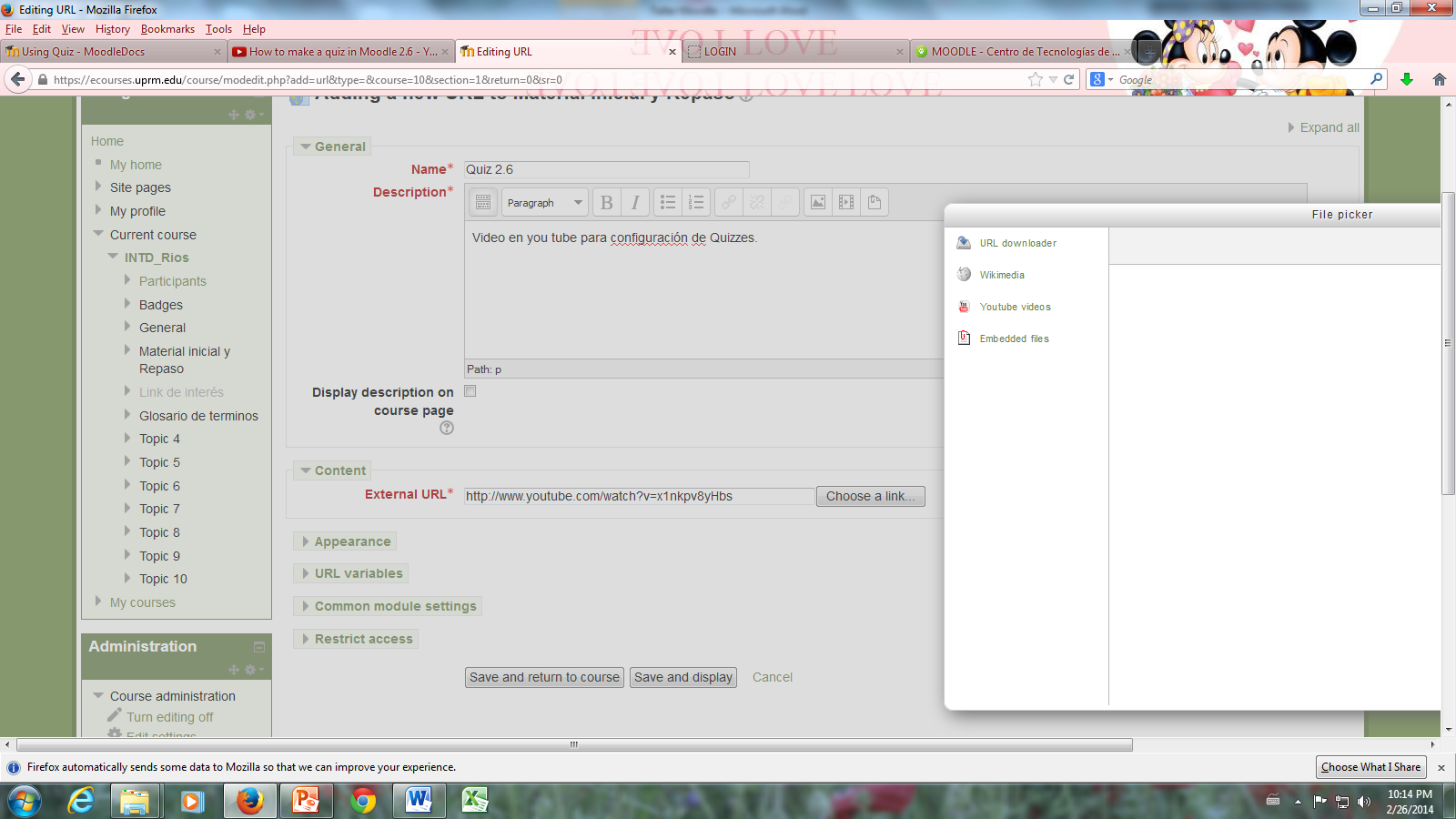 Puedo escribir la dirección o utilizar el file picker en esos lugares.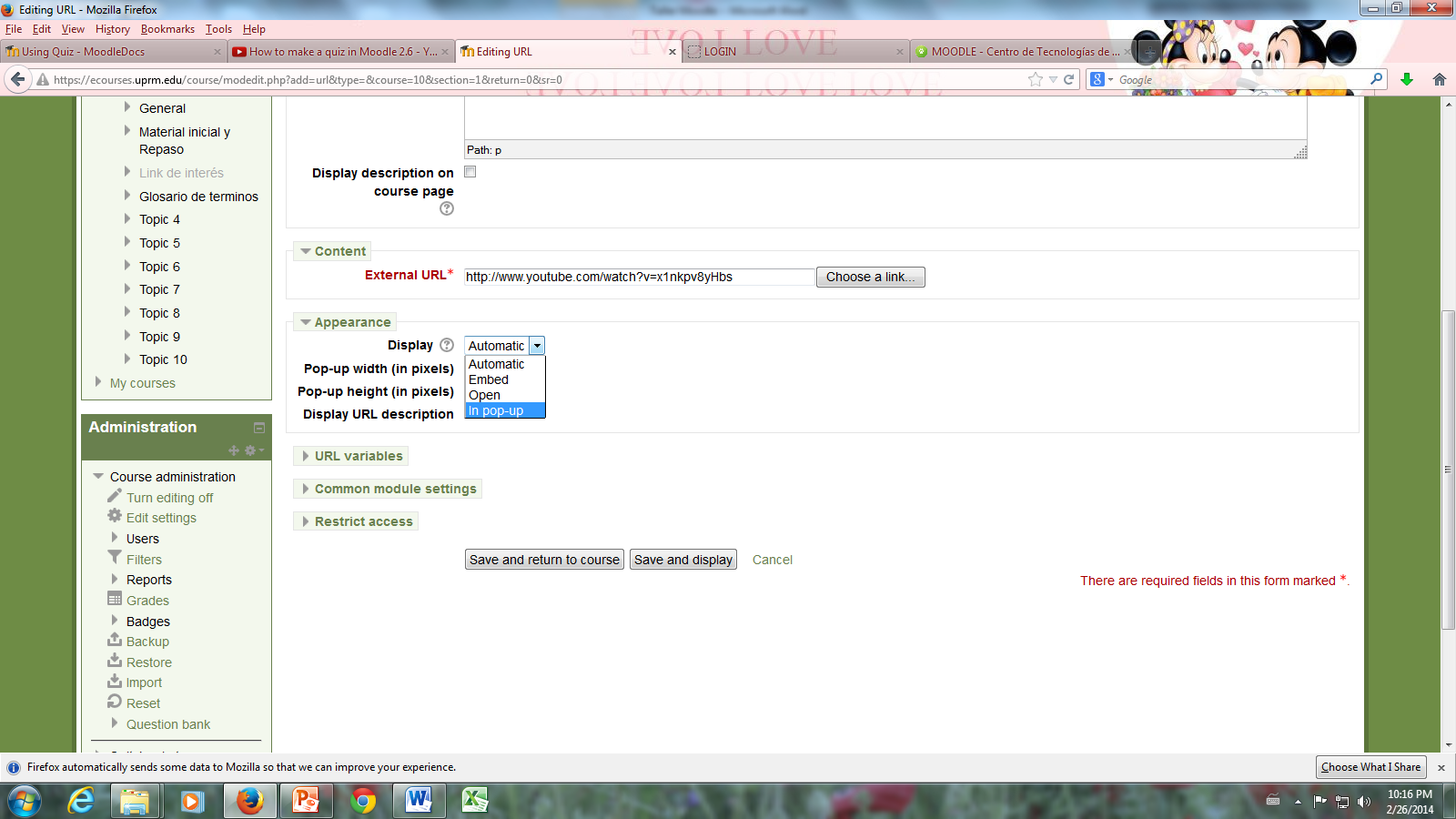 Para que abra en una ventana pop up y no perder la atención del estudiante en el curso.Elementos principales de la opción Quiz*Video y material en moodle.org